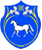 РОССИЙСКАЯ ФЕДЕРАЦИЯРЕСПУБЛИКА ХАКАСИЯ АДМИНИСТРАЦИЯ ЦЕЛИННОГО СЕЛЬСОВЕТА ПОСТАНОВЛЕНИЕ«16» января 2021 г.                 с. Целинное                                        № 1О внесении изменений в Положение  «О порядке применения взысканий за несоблюдение ограничений и запретов, требований о предотвращении или об урегулировании конфликта интересов и неисполнение обязанностей, установленных в целях противодействия коррупции в администрации Целинного сельсовета»        В  соответствии с Федеральным законом от 06.10.2003 г. № 131- ФЗ «Об общих принципах организации местного самоуправления в Российской Федерации», постановлениям  администрации  Целинного сельсовета от  11.02.2013г.  № 33  «Об  утверждении  Порядка  разработки  и  утверждения  административных регламентов предоставления государственных и муниципальных услуг   на территории Целинного сельсовета Ширинского района Республики Хакасия», Уставом муниципального образования Целинный  сельсовет, администрация Целинного сельсовета ПОСТАНОВЛЯЕТ:1. В положение «о порядке применения взысканий за несоблюдение ограничений и запретов, требований о предотвращении или об урегулировании конфликта интересов и неисполнение обязанностей, установленных в целях противодействия коррупции в администрации Целинного сельсовета» следующие изменения:1.1. п. 3 раздела 1 Положения изложить в следующей редакции:«Взыскания, предусмотренные пунктом 2 настоящего Положения, применяются на основании:1) доклада о результатах проверки, проведенной подразделением кадровой службы соответствующего муниципального органа по профилактике коррупционных и иных правонарушений;2) рекомендации комиссии по соблюдению требований к служебному поведению муниципальных служащих и урегулированию конфликта интересов в случае, если доклад о результатах проверки направлялся в комиссию;2.1) доклада подразделения кадровой службы соответствующего муниципального органа по профилактике коррупционных и иных правонарушений о совершении коррупционного правонарушения, в котором излагаются фактические обстоятельства его совершения, и письменного объяснения муниципального служащего только с его согласия и при условии признания им факта совершения коррупционного правонарушения (за исключением применения взыскания в виде увольнения в связи с утратой доверия);3) объяснений муниципального служащего;4) иных материалов.»1.2. п. 8 раздела 2 Положения изложить в следующей редакции:. «Взыскания, предусмотренные статьей 27.1 Федерального закона «О муниципальной службе в Российской Федерации» № 25-ФЗ от 02.03.2007 года применяются не позднее шести месяцев со дня поступления информации о совершении муниципальным служащим коррупционного правонарушения и не позднее трех лет со дня его совершения.»1.3. п. 11 раздел 2 Положения изложить в следующей редакции:«Копия акта о применении к муниципальному служащему взыскания за коррупционное правонарушение с указанием коррупционного правонарушения и нормативных правовых актов, положения которых им нарушены, или об отказе в применении к муниципальному служащему взыскания за коррупционное правонарушение с указанием мотивов вручается муниципальному служащему под расписку в течение пяти дней со дня издания такого акта.»2. Постановление вступает в силу после его официального опубликования (обнародования) и подлежит размещению на официальном сайте Целинного сельсовета.3.  Контроль  за  исполнением  постановления  оставляю за собой.Глава Целинного сельсовета                                                           Т.И. Морозова                                                                                   